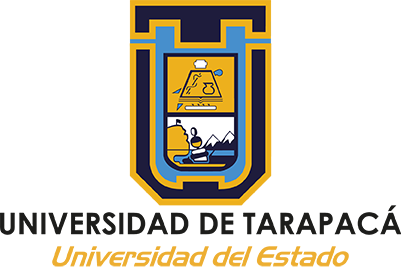 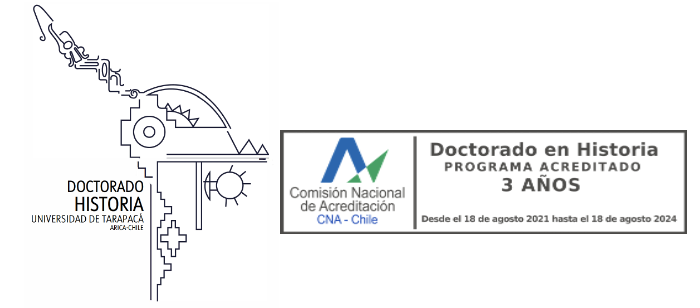 FORMULARIO DE ANTECEDENTES CURRÍCULARES POSTULANTES COHORTE 20241. DATOS PERSONALESDebe adjuntar, en una página aparte, copia por ambos lados de la Cédula de Identidad o Documento de Identificación (DNI, pasaporte u otro) según corresponda a su país. Las imágenes deben ser adjuntas a este documento y tener una buena resolución.2. ANTECEDENTES LABORALES. Informar únicamente la principal actividad laboral. Los documentos que acrediten lo declarado deben adjuntarlo a este documento, con imágenes de buena resolución.3. FORMACIÓN ACÁDEMICASolo Títulos y Grado con certificado, copia de los cuales deben ser adjuntados a este documento, con imágenes de buena resolución. Agregar filas si es necesario.4. ÁREAS DE ESPECIALIZACIÓN EN LA DISCIPLINA O LÍNEAS DE INVESTIGACIÓN Y/O ENSEÑANZA Indicar las áreas de especialización o líneas de investigación y/o enseñanza que ha desarrollado.5.  EXPERIENCIA EN GESTIÓN (General, Educación, Educación Superior) Experiencia relevante. Agregar filas si es necesario. Los documentos que acrediten la gestión deben adjuntarse a este documento, con imágenes de buena resolución.6. EXPERIENCIA ACADÉMICA (docencia en pregrado / postgrado)Experiencia relevante. Agregar filas si es necesario. En caso de tener constancias o certificados que avalen la docencia, debe agregarlo inmediatamente tras este cuadro en imágenes de buena resolución.* Tipo de contrato refiere a un vínculo laboral con contrata, indefinido, planta u honorarios.7. EXPERIENCIA EN INVESTIGACIÓN (Historia u otras áreas de las Ciencias Sociales o Humanidades)Experiencia relevante. Agregar filas sin es necesario. En caso de tener constancias o certificados que avalen la investigación, debe agregarlo inmediatamente tras este cuadro en imágenes de buena resolución.8. PUBLICACIONESAgregar filas si es necesario.9. RECONOCIMIENTOS Y/O PREMIOS VINCULADOS AL QUEHACER ACADÉMICO O INVESTIGATIVOAgregar filas si es necesario.10. VINCULACIÓN CON SU ÁREA DEL CONOCIMIENTORefiere a pasantías, actividades sociales, participación en congresos, seminarios o jornadas. Ordenar desde la más reciente a la más antigua. Máximo 10 referencias.11. CAPACITACIONES / TALLERES, FORMACIÓN CONTINUA CON CERTIFICACIÓN COMPROBABLEOrdenar desde la más reciente a la más antigua. Máximo 10 referencias.Fecha presentación:Firma:NombresApellido PaternoApellido MaternoFecha de NacimientoRUT / DNI / PasaporteNacionalidadDirección ParticularTeléfono FijoTeléfono MóvilCiudadPaísCorreo ElectrónicoInstitución ActualPeríodoDedicación en horas semanalesPrincipal función desarrolladaEjercicio libre de la profesión Grado y Título(Marcar con una X)Grado y Título(Marcar con una X)InstituciónPaísAño de titulaciónMagíster en HistoriaMagíster en otra disciplina (especificar)Licenciado en HistoriaProfesor de Historia y GeografíaOtro (especificar)Áreas de conocimientos Líneas de investigación CargoInstituciónDesde - HastaInstituciónPrograma o carreraCursoTipo de Contrato*AñoNombre de proyecto Función desarrolladaFuente de financiamientoAño(s) de ejecuciónTítulo de la PublicaciónReferencia completa (título de la revista o libro, número de edición, páginas, lugar de edición, año, DOI o URL) Tipo de indexación(WoS, SCOPUS, SciELO, otras)Nombre premio y/o reconocimientoInstitución que lo otorgaAñoNombre actividadCiudad-paísTipo de participaciónFecha Nombre curso/tallerInstitución que lo realizóNúmero de horasFechaUna vez que completó el formulario y adjuntó los documentos señalados en cada ítem, le agradecemos enviarlo en formato PDF al correo postgradohistoria@gestion.uta.cl